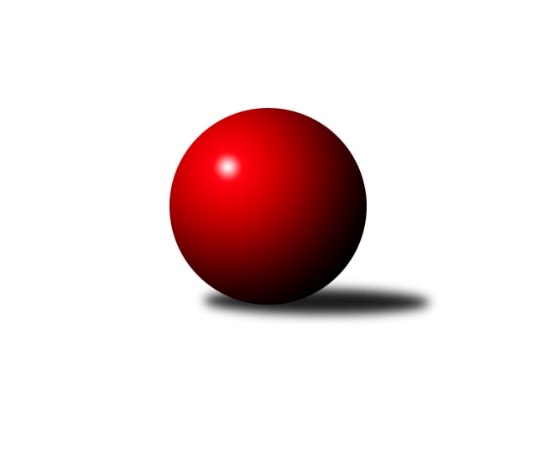 Č.4Ročník 2020/2021	26.9.2020Nejlepšího výkonu v tomto kole: 3378 dosáhlo družstvo: TJ Spartak Přerov ˝B˝3. KLM C 2020/2021Výsledky 4. kolaSouhrnný přehled výsledků:TJ Prostějov 	- TJ Sokol Chvalíkovice	1:7	3308:3352	8.0:16.0	26.9.TJ Odry 	- TJ Opava 	0:0	0:0	0.0:0.0	26.9.TJ Spartak Přerov ˝B˝	- TJ Sokol Bohumín 	6:2	3378:3236	16.0:8.0	26.9.Sokol Přemyslovice 	- KK Jiskra Rýmařov 	6:2	3183:3006	15.0:9.0	26.9.TJ Horní Benešov ˝B˝	- KK Zábřeh B	6:2	3246:3225	13.0:11.0	26.9.TJ Unie Hlubina	- TJ Tatran Litovel 	8:0	3332:2973	19.5:4.5	26.9.Tabulka družstev:	1.	Sokol Přemyslovice	4	4	0	0	25.0 : 7.0 	52.5 : 43.5 	 3324	8	2.	KK Jiskra Rýmařov	4	3	0	1	18.0 : 14.0 	51.0 : 45.0 	 3185	6	3.	TJ Unie Hlubina	4	2	1	1	20.0 : 12.0 	60.5 : 35.5 	 3268	5	4.	TJ Sokol Chvalíkovice	3	2	0	1	14.0 : 10.0 	40.0 : 32.0 	 3230	4	5.	TJ Odry	3	2	0	1	14.0 : 10.0 	37.0 : 35.0 	 3232	4	6.	TJ Sokol Bohumín	4	2	0	2	15.0 : 17.0 	44.5 : 51.5 	 3261	4	7.	TJ Spartak Přerov ˝B˝	4	1	1	2	14.0 : 18.0 	48.5 : 47.5 	 3311	3	8.	TJ Opava	2	1	0	1	7.0 : 9.0 	21.5 : 26.5 	 3213	2	9.	TJ Horní Benešov ˝B˝	4	1	0	3	14.0 : 18.0 	48.5 : 47.5 	 3142	2	10.	TJ Prostějov	4	1	0	3	13.0 : 19.0 	45.0 : 51.0 	 3298	2	11.	KK Zábřeh B	4	1	0	3	12.0 : 20.0 	40.5 : 55.5 	 3198	2	12.	TJ Tatran Litovel	4	1	0	3	10.0 : 22.0 	38.5 : 57.5 	 3087	2Podrobné výsledky kola:	 TJ Prostějov 	3308	1:7	3352	TJ Sokol Chvalíkovice	Aleš Čapka	123 	 130 	 115 	137	505 	 2:2 	 512 	 122	134 	 131	125	Josef Hendrych	Jan Pernica	147 	 142 	 126 	162	577 	 3:1 	 554 	 133	136 	 132	153	Jonas Mückstein	Roman Rolenc	130 	 135 	 149 	131	545 	 1:3 	 533 	 136	141 	 123	133	Radek Hendrych	Max Trunečka	142 	 151 	 125 	132	550 	 1:3 	 584 	 139	153 	 147	145	Jiří Staněk	Miroslav Znojil	132 	 162 	 135 	146	575 	 1:3 	 588 	 150	145 	 143	150	David Hendrych	Karel Zubalík	136 	 157 	 129 	134	556 	 0:4 	 581 	 139	159 	 134	149	Aleš Staněkrozhodčí: Josef JurdaNejlepší výkon utkání: 588 - David Hendrych	 TJ Odry 	0	0:0	0	TJ Opava rozhodčí: 	 TJ Spartak Přerov ˝B˝	3378	6:2	3236	TJ Sokol Bohumín 	Zdeněk Macháček	177 	 136 	 134 	130	577 	 4:0 	 515 	 144	124 	 127	120	Stanislav Sliwka	David Janušík	139 	 127 	 143 	155	564 	 3.5:0.5 	 538 	 130	127 	 142	139	Fridrich Péli	Michal Loučka	140 	 134 	 136 	148	558 	 1.5:2.5 	 567 	 140	151 	 127	149	Jan Zaškolný	Libor Daňa	148 	 134 	 149 	141	572 	 3:1 	 544 	 146	124 	 125	149	Aleš Kohutek	Milan Kanda	124 	 141 	 125 	142	532 	 1:3 	 544 	 144	144 	 126	130	Karol Nitka	Vojtěch Venclík	148 	 133 	 146 	148	575 	 3:1 	 528 	 109	159 	 114	146	Vojtěch Zaškolný *1rozhodčí: Jiří Divila, Kateřina Fajdekovástřídání: *1 od 31. hodu Petr KuttlerNejlepší výkon utkání: 577 - Zdeněk Macháček	 Sokol Přemyslovice 	3183	6:2	3006	KK Jiskra Rýmařov 	Radek Grulich	146 	 139 	 146 	152	583 	 4:0 	 455 	 99	103 	 123	130	Jan Sochor *1	Michal Kolář	127 	 122 	 113 	122	484 	 1:3 	 491 	 133	107 	 119	132	Antonín Sochor	Ivan Říha	119 	 143 	 142 	154	558 	 3:1 	 528 	 123	142 	 127	136	Michal Davidík	Jiří Šoupal	121 	 135 	 122 	128	506 	 3:1 	 494 	 139	116 	 115	124	Ladislav Stárek	Jan Sedláček	145 	 135 	 130 	115	525 	 3:1 	 502 	 120	130 	 122	130	Petr Chlachula	Eduard Tomek	128 	 121 	 145 	133	527 	 1:3 	 536 	 146	124 	 124	142	Jaroslav Tezzelerozhodčí: zapletal jiřístřídání: *1 od 72. hodu Jiří PolášekNejlepší výkon utkání: 583 - Radek Grulich	 TJ Horní Benešov ˝B˝	3246	6:2	3225	KK Zábřeh B	Bohuslav Čuba	125 	 150 	 139 	163	577 	 4:0 	 531 	 119	136 	 115	161	Jiří Srovnal	Josef Matušek	132 	 126 	 132 	142	532 	 0:4 	 604 	 166	141 	 146	151	Václav Švub	Robert Kučerka	122 	 115 	 147 	128	512 	 2:2 	 500 	 140	111 	 115	134	Martin Flídr	Martin Bilíček	114 	 134 	 132 	131	511 	 1:3 	 521 	 118	116 	 146	141	Jiří Michalčík	Michal Klich	119 	 154 	 141 	142	556 	 3:1 	 538 	 146	149 	 127	116	Jan Körner	Petr Dankovič	141 	 144 	 141 	132	558 	 3:1 	 531 	 129	123 	 135	144	Miroslav Štěpánrozhodčí:  Vedoucí družstevNejlepší výkon utkání: 604 - Václav Švub	 TJ Unie Hlubina	3332	8:0	2973	TJ Tatran Litovel 	Martin Marek	127 	 149 	 142 	138	556 	 4:0 	 506 	 126	129 	 120	131	Miroslav Sigmund	Petr Basta	139 	 135 	 149 	123	546 	 3:1 	 521 	 150	130 	 127	114	Kamil Axmann	Tomáš Rechtoris	141 	 146 	 131 	139	557 	 4:0 	 436 	 122	104 	 112	98	Dušan Žouželka	Jan Žídek	132 	 150 	 139 	129	550 	 3.5:0.5 	 454 	 105	109 	 111	129	Jiří Vrobel	Michal Zatyko	150 	 135 	 155 	120	560 	 3:1 	 531 	 116	125 	 144	146	František Baleka	Pavel Marek	138 	 135 	 145 	145	563 	 2:2 	 525 	 123	143 	 148	111	David Čulíkrozhodčí: Emílie DeingruberováNejlepší výkon utkání: 563 - Pavel MarekPořadí jednotlivců:	jméno hráče	družstvo	celkem	plné	dorážka	chyby	poměr kuž.	Maximum	1.	Karel Chlevišťan 	TJ Odry 	587.00	376.0	211.0	1.5	2/3	(608)	2.	Jiří Staněk 	TJ Sokol Chvalíkovice	581.00	377.3	203.7	2.0	3/3	(584)	3.	Lukáš Modlitba 	TJ Sokol Bohumín 	579.00	378.5	200.5	0.5	2/3	(583)	4.	Aleš Staněk 	TJ Sokol Chvalíkovice	578.50	372.5	206.0	4.5	2/3	(581)	5.	Martin Marek 	TJ Unie Hlubina	576.33	366.7	209.7	1.2	3/3	(613)	6.	Jan Sedláček 	Sokol Přemyslovice 	572.67	387.5	185.2	2.2	2/2	(609)	7.	Jaroslav Krejčí 	TJ Spartak Přerov ˝B˝	571.00	379.5	191.5	5.5	2/2	(577)	8.	Michal Loučka 	TJ Spartak Přerov ˝B˝	569.75	374.8	195.0	4.8	2/2	(641)	9.	Marek Frydrych 	TJ Odry 	568.00	370.0	198.0	2.7	3/3	(575)	10.	Karel Zubalík 	TJ Prostějov 	567.17	377.5	189.7	2.3	3/3	(581)	11.	Vojtěch Venclík 	TJ Spartak Přerov ˝B˝	565.50	375.7	189.8	5.3	2/2	(575)	12.	Pavel Marek 	TJ Unie Hlubina	565.00	371.3	193.7	6.0	3/3	(598)	13.	Václav Švub 	KK Zábřeh B	563.17	373.3	189.8	3.8	3/3	(604)	14.	Zdeněk Macháček 	TJ Spartak Přerov ˝B˝	560.75	381.5	179.3	7.0	2/2	(588)	15.	Jan Pernica 	TJ Prostějov 	560.67	370.2	190.5	3.2	3/3	(577)	16.	Martin Pavič 	TJ Odry 	560.50	359.5	201.0	5.5	2/3	(571)	17.	Jaroslav Tezzele 	KK Jiskra Rýmařov 	560.17	368.8	191.3	3.7	3/3	(581)	18.	Radek Grulich 	Sokol Přemyslovice 	559.83	372.2	187.7	3.2	2/2	(583)	19.	Jiří Michálek 	KK Zábřeh B	559.00	372.5	186.5	4.0	2/3	(561)	20.	Petr Bracek 	TJ Opava 	556.50	366.5	190.0	4.5	2/2	(559)	21.	Max Trunečka 	TJ Prostějov 	556.25	368.0	188.3	3.5	2/3	(559)	22.	Eduard Tomek 	Sokol Přemyslovice 	556.00	379.5	176.5	2.8	2/2	(583)	23.	Fridrich Péli 	TJ Sokol Bohumín 	555.33	379.7	175.7	5.7	3/3	(586)	24.	Jonas Mückstein 	TJ Sokol Chvalíkovice	553.50	367.0	186.5	6.0	2/3	(554)	25.	Tomáš Fraus 	Sokol Přemyslovice 	551.50	380.5	171.0	6.0	2/2	(576)	26.	Miroslav Znojil 	TJ Prostějov 	550.75	372.8	178.0	5.8	2/3	(575)	27.	Aleš Kohutek 	TJ Sokol Bohumín 	550.50	370.5	180.0	6.0	2/3	(557)	28.	Bohuslav Čuba 	TJ Horní Benešov ˝B˝	549.50	367.0	182.5	3.0	3/3	(577)	29.	Jan Zaškolný 	TJ Sokol Bohumín 	549.17	355.2	194.0	6.0	3/3	(567)	30.	Michal Klich 	TJ Horní Benešov ˝B˝	548.67	352.3	196.3	2.3	3/3	(556)	31.	Michal Blažek 	TJ Opava 	547.50	363.5	184.0	4.5	2/2	(552)	32.	Michal Zatyko 	TJ Unie Hlubina	546.50	356.0	190.5	4.0	2/3	(560)	33.	Petr Pospíšilík 	TJ Prostějov 	546.33	359.3	187.0	1.7	3/3	(566)	34.	Jiří Michalčík 	KK Zábřeh B	545.00	371.3	173.7	6.7	3/3	(584)	35.	Milan Jahn 	TJ Opava 	544.00	368.5	175.5	5.0	2/2	(584)	36.	Přemysl Žáček 	TJ Unie Hlubina	541.00	358.0	183.0	3.7	3/3	(577)	37.	Karol Nitka 	TJ Sokol Bohumín 	540.50	365.8	174.7	3.7	3/3	(561)	38.	Michal Kolář 	Sokol Přemyslovice 	540.00	375.3	164.8	8.3	2/2	(567)	39.	Jan Körner 	KK Zábřeh B	539.67	366.5	173.2	5.5	3/3	(552)	40.	Josef Matušek 	TJ Horní Benešov ˝B˝	539.33	362.3	177.0	9.5	3/3	(549)	41.	Jiří Šoupal 	Sokol Přemyslovice 	536.25	362.3	174.0	3.8	2/2	(563)	42.	Milan Kanda 	TJ Spartak Přerov ˝B˝	534.67	374.7	160.0	8.5	2/2	(540)	43.	Michal Davidík 	KK Jiskra Rýmařov 	534.17	364.2	170.0	5.2	3/3	(571)	44.	Stanislav Sliwka 	TJ Sokol Bohumín 	533.33	367.3	166.0	6.8	3/3	(555)	45.	David Janušík 	TJ Spartak Přerov ˝B˝	533.33	333.2	200.2	6.8	2/2	(564)	46.	Petr Chlachula 	KK Jiskra Rýmařov 	532.67	370.5	162.2	8.2	3/3	(580)	47.	David Hendrych 	TJ Sokol Chvalíkovice	531.67	358.0	173.7	3.0	3/3	(588)	48.	Bronislav Diviš 	TJ Prostějov 	531.67	369.3	162.3	11.3	3/3	(563)	49.	Maciej Basista 	TJ Opava 	531.50	360.0	171.5	7.0	2/2	(558)	50.	Tomáš Rechtoris 	TJ Unie Hlubina	531.17	355.0	176.2	2.8	3/3	(557)	51.	Miroslav Talášek 	TJ Tatran Litovel 	531.00	354.0	177.0	2.7	3/4	(544)	52.	Ladislav Stárek 	KK Jiskra Rýmařov 	530.00	358.8	171.3	5.8	2/3	(589)	53.	Petr Dvorský 	TJ Odry 	530.00	363.5	166.5	4.5	2/3	(533)	54.	Michal Pavič 	TJ Odry 	529.67	364.0	165.7	4.7	3/3	(558)	55.	Jan Žídek 	TJ Unie Hlubina	527.75	355.8	172.0	5.8	2/3	(550)	56.	Daniel Ševčík  st.	TJ Odry 	527.33	363.3	164.0	7.3	3/3	(550)	57.	Petr Basta 	TJ Unie Hlubina	527.00	367.5	159.5	5.5	2/3	(546)	58.	Josef Hendrych 	TJ Sokol Chvalíkovice	525.67	343.7	182.0	5.0	3/3	(570)	59.	Kamil Axmann 	TJ Tatran Litovel 	525.67	349.0	176.7	4.7	3/4	(550)	60.	František Baleka 	TJ Tatran Litovel 	525.33	355.7	169.7	4.0	3/4	(536)	61.	Antonín Sochor 	KK Jiskra Rýmařov 	525.33	360.7	164.7	3.7	3/3	(566)	62.	Aleš Čapka 	TJ Prostějov 	522.67	368.3	154.3	8.0	3/3	(534)	63.	Miroslav Štěpán 	KK Zábřeh B	519.50	355.0	164.5	7.5	2/3	(531)	64.	Tomáš Valíček 	TJ Opava 	519.50	360.5	159.0	6.5	2/2	(520)	65.	Jiří Srovnal 	KK Zábřeh B	517.50	362.0	155.5	10.5	2/3	(531)	66.	Svatopluk Kříž 	TJ Opava 	513.50	355.5	158.0	7.0	2/2	(537)	67.	Miroslav Sigmund 	TJ Tatran Litovel 	510.25	350.5	159.8	6.3	4/4	(538)	68.	Martin Flídr 	KK Zábřeh B	505.00	352.0	153.0	7.5	2/3	(510)	69.	Petr Dankovič 	TJ Horní Benešov ˝B˝	504.00	338.7	165.3	6.2	3/3	(558)	70.	Luděk Zeman 	TJ Horní Benešov ˝B˝	504.00	348.0	156.0	10.0	3/3	(515)	71.	Martin Vitásek 	KK Zábřeh B	500.50	361.0	139.5	14.0	2/3	(508)	72.	Radek Hendrych 	TJ Sokol Chvalíkovice	499.00	352.0	147.0	6.0	2/3	(533)	73.	Martin Bilíček 	TJ Horní Benešov ˝B˝	494.33	342.5	151.8	9.3	3/3	(511)		Libor Daňa 	TJ Spartak Přerov ˝B˝	572.00	379.0	193.0	9.0	1/2	(572)		Jan Fadrný 	TJ Horní Benešov ˝B˝	561.00	379.0	182.0	9.0	1/3	(561)		Jan Sochor 	KK Jiskra Rýmařov 	549.00	389.0	160.0	8.0	1/3	(549)		Ladislav Janáč 	KK Jiskra Rýmařov 	546.00	366.0	180.0	7.0	1/3	(546)		Roman Rolenc 	TJ Prostějov 	545.00	347.0	198.0	6.0	1/3	(545)		Ivan Říha 	Sokol Přemyslovice 	543.00	358.7	184.3	2.3	1/2	(558)		Petr Kuttler 	TJ Sokol Bohumín 	534.00	356.0	178.0	2.0	1/3	(534)		Karel Meissel 	Sokol Přemyslovice 	534.00	385.0	149.0	8.0	1/2	(534)		Jiří Fiala 	TJ Tatran Litovel 	532.50	356.0	176.5	4.5	2/4	(566)		Jiří Čamek 	TJ Tatran Litovel 	530.50	372.5	158.0	6.5	2/4	(536)		David Čulík 	TJ Tatran Litovel 	525.00	372.0	153.0	12.0	1/4	(525)		Vladimír Mánek 	TJ Spartak Přerov ˝B˝	523.00	362.5	160.5	9.0	1/2	(532)		Vladimír Kostka 	TJ Sokol Chvalíkovice	523.00	367.0	156.0	10.0	1/3	(523)		Petr Axmann 	TJ Tatran Litovel 	517.00	366.5	150.5	8.0	2/4	(523)		Pavel Močár 	Sokol Přemyslovice 	513.00	350.0	163.0	5.0	1/2	(513)		Robert Kučerka 	TJ Horní Benešov ˝B˝	512.00	382.0	130.0	13.0	1/3	(512)		Jiří Flídr 	KK Zábřeh B	511.00	349.0	162.0	8.0	1/3	(511)		Jakub Mokoš 	TJ Tatran Litovel 	494.00	337.0	157.0	9.0	1/4	(494)		Vojtěch Zaškolný 	TJ Sokol Bohumín 	492.50	350.0	142.5	10.5	1/3	(494)		Otto Mückstein 	TJ Sokol Chvalíkovice	488.00	325.0	163.0	6.0	1/3	(488)		Jiří Vrobel 	TJ Tatran Litovel 	454.00	325.0	129.0	12.0	1/4	(454)		Dušan Žouželka 	TJ Tatran Litovel 	436.00	308.0	128.0	12.0	1/4	(436)Sportovně technické informace:Starty náhradníků:registrační číslo	jméno a příjmení 	datum startu 	družstvo	číslo startu7080	Roman Rolenc	26.09.2020	TJ Prostějov 	1x21044	Josef Matušek	26.09.2020	TJ Horní Benešov ˝B˝	4x15211	Bohuslav Čuba	26.09.2020	TJ Horní Benešov ˝B˝	4x14650	Martin Bilíček	26.09.2020	TJ Horní Benešov ˝B˝	4x21724	Jiří Polášek	26.09.2020	KK Jiskra Rýmařov 	1x18799	Jan Žídek	26.09.2020	TJ Unie Hlubina	3x14961	Petr Basta	26.09.2020	TJ Unie Hlubina	4x23344	Petr Dankovič	26.09.2020	TJ Horní Benešov ˝B˝	4x14145	Jan Sochor	26.09.2020	KK Jiskra Rýmařov 	2x19125	Robert Kučerka	26.09.2020	TJ Horní Benešov ˝B˝	3x15617	Martin Marek	26.09.2020	TJ Unie Hlubina	4x6779	Pavel Marek	26.09.2020	TJ Unie Hlubina	4x8734	Dušan Žouželka	26.09.2020	TJ Tatran Litovel 	1x19448	Petr Kuttler	26.09.2020	TJ Sokol Bohumín 	2x11622	Jiří Vrobel	26.09.2020	TJ Tatran Litovel 	2x19772	Libor Daňa	26.09.2020	TJ Spartak Přerov ˝B˝	1x
Hráči dopsaní na soupisku:registrační číslo	jméno a příjmení 	datum startu 	družstvo	Program dalšího kola:5. kolo10.10.2020	so	10:00	TJ Tatran Litovel  - TJ Odry 	10.10.2020	so	10:00	TJ Opava  - TJ Prostějov 	10.10.2020	so	11:30	KK Zábřeh B - TJ Spartak Přerov ˝B˝	10.10.2020	so	13:30	TJ Sokol Bohumín  - Sokol Přemyslovice 	10.10.2020	so	14:00	KK Jiskra Rýmařov  - TJ Unie Hlubina	10.10.2020	so	14:00	TJ Sokol Chvalíkovice - TJ Horní Benešov ˝B˝	Nejlepší šestka kola - absolutněNejlepší šestka kola - absolutněNejlepší šestka kola - absolutněNejlepší šestka kola - absolutněNejlepší šestka kola - dle průměru kuželenNejlepší šestka kola - dle průměru kuželenNejlepší šestka kola - dle průměru kuželenNejlepší šestka kola - dle průměru kuželenNejlepší šestka kola - dle průměru kuželenPočetJménoNázev týmuVýkonPočetJménoNázev týmuPrůměr (%)Výkon1xVáclav ŠvubZábřeh B6041xVáclav ŠvubZábřeh B113.146041xDavid HendrychChvalíkovice5881xRadek GrulichPřemyslovice111.315832xJiří StaněkChvalíkovice5841xBohuslav ČubaHorní Benešov B108.095771xRadek GrulichPřemyslovice5832xPavel MarekHlubina106.565632xAleš StaněkChvalíkovice5811xIvan ŘíhaPřemyslovice106.545581xBohuslav ČubaHorní Benešov B5771xDavid HendrychChvalíkovice106.16588